Les tableaux de l’église de Campile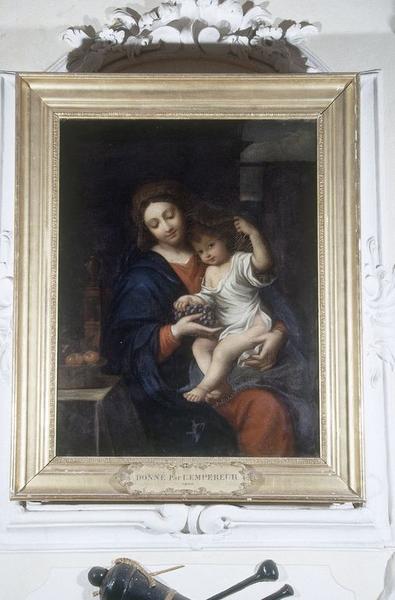 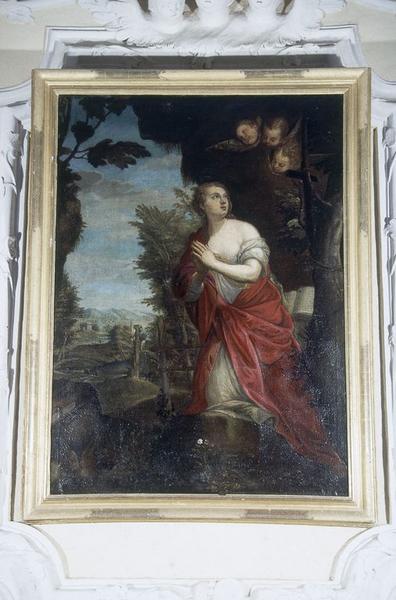 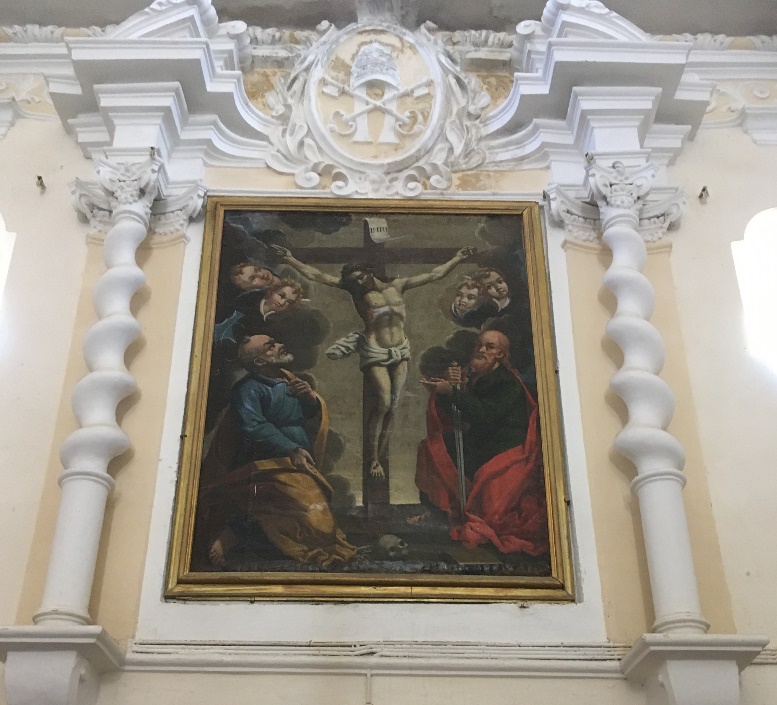 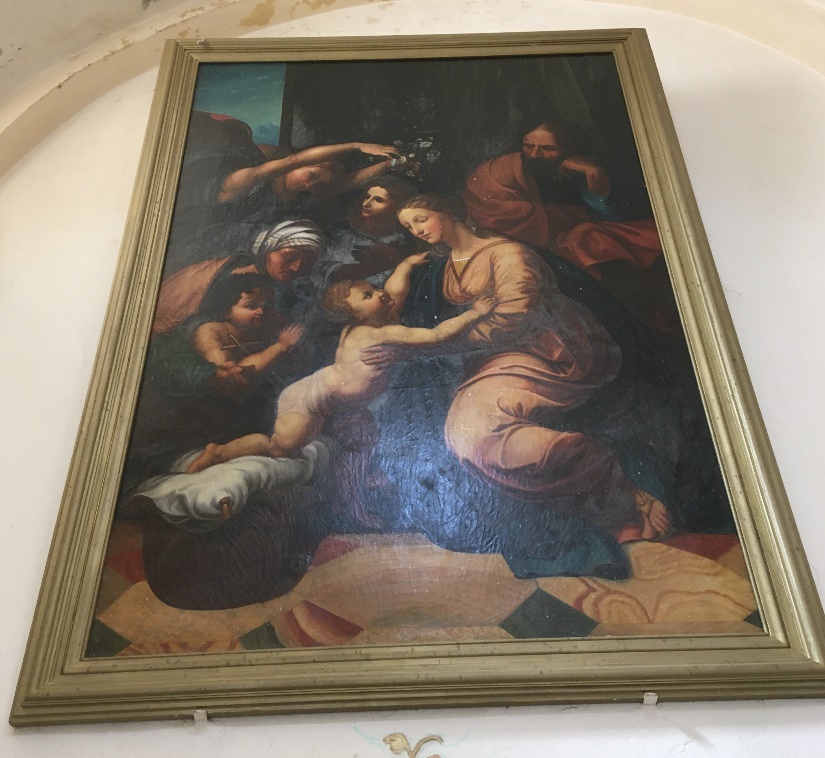 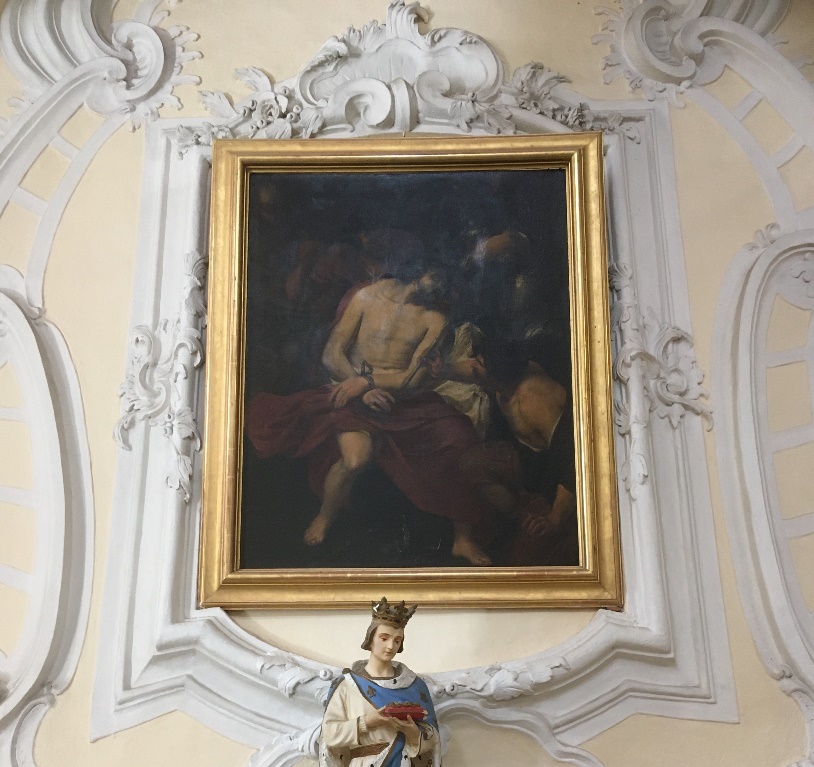 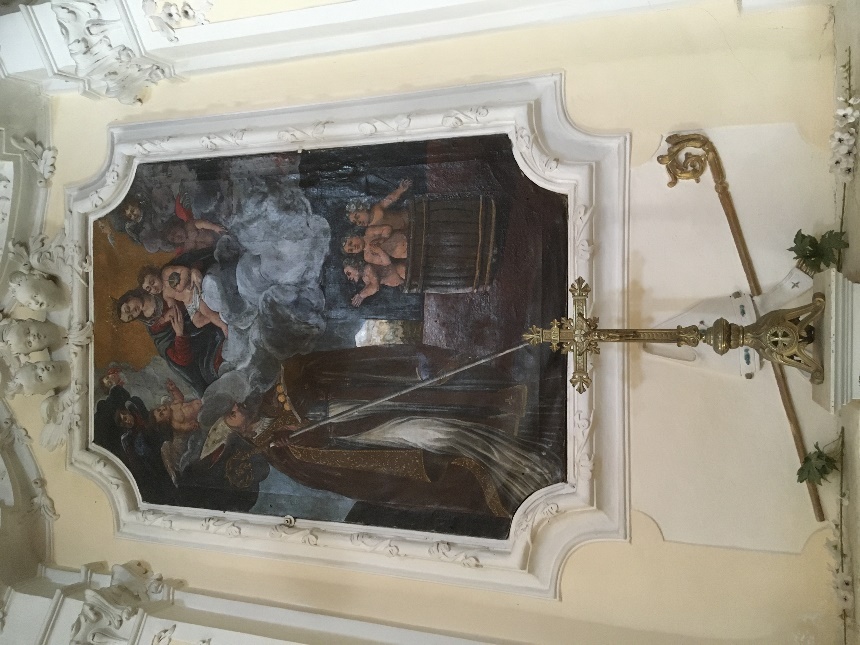 